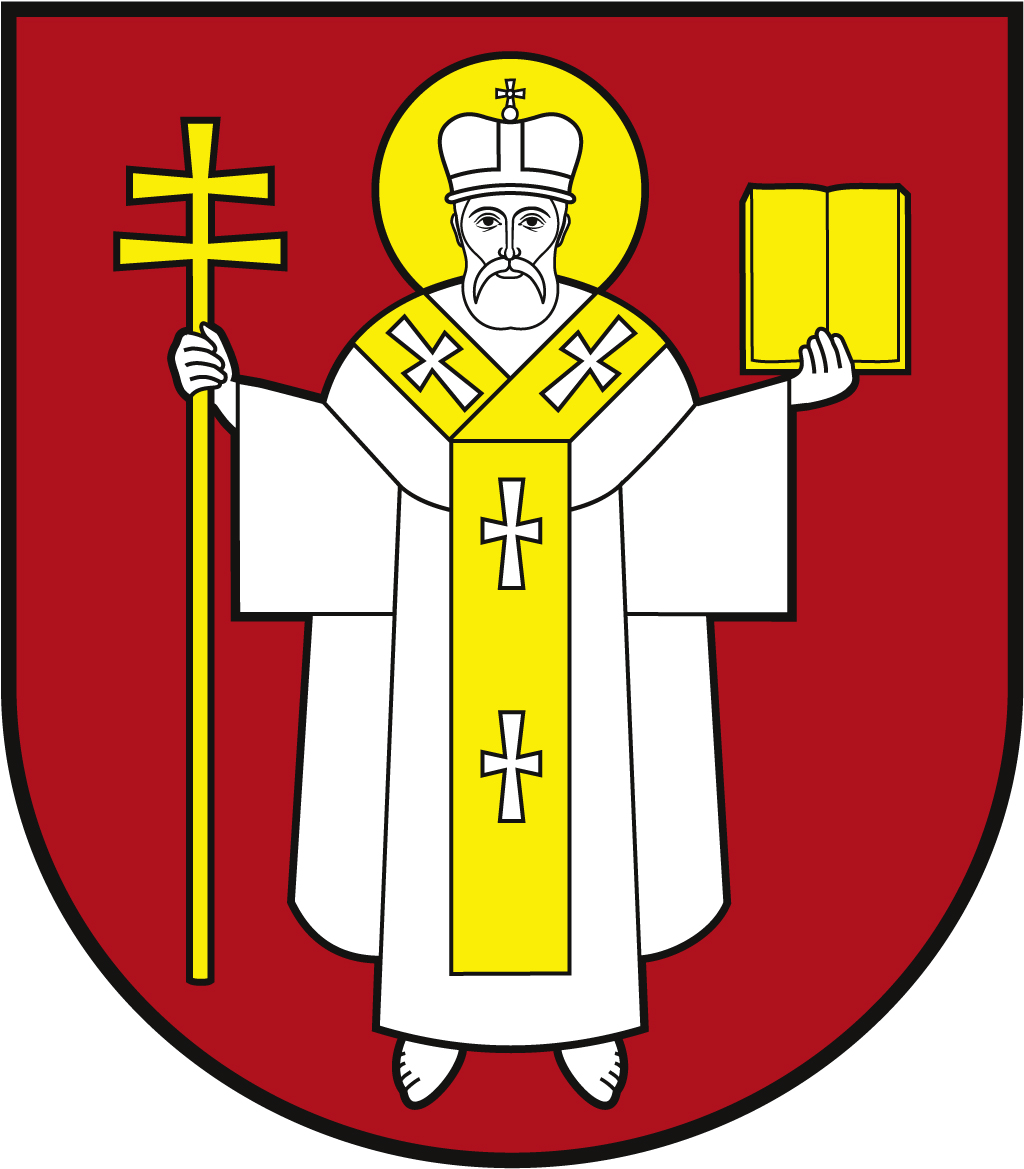 ЛУЦЬКА МІСЬКА РАДАВИКОНАВЧИЙ КОМІТЕТЛУЦЬКА МІСЬКА РАДАВИКОНАВЧИЙ КОМІТЕТЛУЦЬКА МІСЬКА РАДАВИКОНАВЧИЙ КОМІТЕТІнформаційна карткаНадання грошової допомоги мешканцям Луцької міської територіальної громадиІнформаційна карткаНадання грошової допомоги мешканцям Луцької міської територіальної громади019250143401435ІК-25/11/01ІП1.Орган, що надає послугуОрган, що надає послугуДепартамент соціальної політики Луцької міської радиДепартамент соціальної політики Луцької міської ради2.Місце подання документів та отримання результату послугиМісце подання документів та отримання результату послуги1.Департамент «Центр надання адміністративних послуг у місті Луцьку» вул. Лесі Українки, 35, м. Луцьк, тел. (0332) 777 888 https://www.lutskrada.gov.ua/   e-mail: cnap@lutskrada.gov.uaПонеділок, середа: 08.00 - 16.00Вівторок:                 09.00 - 20.00Четвер:                    09.00 - 18.00П’ятниця, субота:   08.00 - 15.002.Філія 1 департаменту ЦНАПпр-т Соборності, 18, м. Луцьк, тел. (0332) 787 771Понеділок – четвер:	08.00 – 13.00; 13.45 – 17.00П’ятниця:                  08.00 – 13.00; 13.45 – 15.453.Філія 2 департаменту ЦНАПвул. Ковельська, 53, м. Луцьк, тел. (0332) 787 772Понеділок – четвер:	08.00 – 13.00; 13.45 – 17.00П’ятниця:                  08.00 – 13.00; 13.45 – 15.454.Віддалені робочі місця департаменту ЦНАП:- с. Жидичин, вул. Данила Галицького, 12   Вівторок:		08.30 – 13.00; 13.45 – 17.30- с. Прилуцьке, вул. Ківерцівська, 35а,   Четвер:		08.30 – 13.00; 13.45 – 17.30- с. Боголюби, вул. 40 років Перемоги, 57   Середа:		08.30 – 13.00; 13.45 – 17.30- с. Забороль, вул. Володимирська, 34а   Понеділок: 		08.30 – 13.00; 13.45 – 17.30- с. Княгининок, вул. Соборна, 77   Вівторок: 		08.30 – 13.00; 13.45 – 17.301.Департамент «Центр надання адміністративних послуг у місті Луцьку» вул. Лесі Українки, 35, м. Луцьк, тел. (0332) 777 888 https://www.lutskrada.gov.ua/   e-mail: cnap@lutskrada.gov.uaПонеділок, середа: 08.00 - 16.00Вівторок:                 09.00 - 20.00Четвер:                    09.00 - 18.00П’ятниця, субота:   08.00 - 15.002.Філія 1 департаменту ЦНАПпр-т Соборності, 18, м. Луцьк, тел. (0332) 787 771Понеділок – четвер:	08.00 – 13.00; 13.45 – 17.00П’ятниця:                  08.00 – 13.00; 13.45 – 15.453.Філія 2 департаменту ЦНАПвул. Ковельська, 53, м. Луцьк, тел. (0332) 787 772Понеділок – четвер:	08.00 – 13.00; 13.45 – 17.00П’ятниця:                  08.00 – 13.00; 13.45 – 15.454.Віддалені робочі місця департаменту ЦНАП:- с. Жидичин, вул. Данила Галицького, 12   Вівторок:		08.30 – 13.00; 13.45 – 17.30- с. Прилуцьке, вул. Ківерцівська, 35а,   Четвер:		08.30 – 13.00; 13.45 – 17.30- с. Боголюби, вул. 40 років Перемоги, 57   Середа:		08.30 – 13.00; 13.45 – 17.30- с. Забороль, вул. Володимирська, 34а   Понеділок: 		08.30 – 13.00; 13.45 – 17.30- с. Княгининок, вул. Соборна, 77   Вівторок: 		08.30 – 13.00; 13.45 – 17.303.Перелік документів, необхідних для надання послуги та вимоги до них Перелік документів, необхідних для надання послуги та вимоги до них 1.Заява (рекомендовано формуляр 01).2.Паспорт громадянина України (оригінал, або цифровий документ у мобільному додатку «Дія»). 3.Довідка про присвоєння реєстраційного номера облікової картки платника податків з Державного реєстру фізичних осіб - платників податків.4.Довідка від сімейного лікаря, завірена завідуючим амбулаторією загальної практики-сімейної медицини (виписка із медичної карти амбулаторного (стаціонарного) хворого – форма первинної облікової документації № 027/о, затверджена наказом Міністерства охорони здоров’я України від 14.02.2012 № 110), дійсна протягом 90 календарних днів.5.Копія акта місцевого органу держпожнагляду про пожежу чи стихійне лихо.6.Військовий квиток, посвідчення, довідки та інші підтверджуючі документи, що підтверджують статус особи, відповідно до Комплексної програми соціальної підтримки ветеранів війни та членів їх сімей.7.Банківський реквізит рахунку (соціального) або, зазначений в заяві номер поштового відділення зв’язку.1.Заява (рекомендовано формуляр 01).2.Паспорт громадянина України (оригінал, або цифровий документ у мобільному додатку «Дія»). 3.Довідка про присвоєння реєстраційного номера облікової картки платника податків з Державного реєстру фізичних осіб - платників податків.4.Довідка від сімейного лікаря, завірена завідуючим амбулаторією загальної практики-сімейної медицини (виписка із медичної карти амбулаторного (стаціонарного) хворого – форма первинної облікової документації № 027/о, затверджена наказом Міністерства охорони здоров’я України від 14.02.2012 № 110), дійсна протягом 90 календарних днів.5.Копія акта місцевого органу держпожнагляду про пожежу чи стихійне лихо.6.Військовий квиток, посвідчення, довідки та інші підтверджуючі документи, що підтверджують статус особи, відповідно до Комплексної програми соціальної підтримки ветеранів війни та членів їх сімей.7.Банківський реквізит рахунку (соціального) або, зазначений в заяві номер поштового відділення зв’язку.4. Оплата Оплата БезоплатноБезоплатно5.Результат послугиРезультат послуги1.Виплата грошової допомоги.2.Письмове повідомлення про відмову у наданні грошової допомоги засобами поштового зв’язку.1.Виплата грошової допомоги.2.Письмове повідомлення про відмову у наданні грошової допомоги засобами поштового зв’язку.6. Термін виконанняТермін виконання30 днів  30 днів  7.Спосіб отримання відповіді (результату)Спосіб отримання відповіді (результату)1.Зарахування коштів на особистий рахунок в установі банку або поштового відділення.2.Поштою, або електронним листом, за клопотанням суб’єкта  звернення - в разі відмови в наданні послуги.1.Зарахування коштів на особистий рахунок в установі банку або поштового відділення.2.Поштою, або електронним листом, за клопотанням суб’єкта  звернення - в разі відмови в наданні послуги.8.Законодавчо - нормативна основаЗаконодавчо - нормативна основаРішення виконавчого комітету Луцької міської ради від 12.04.2023 № 210-1 «Про комісію з питань надання грошової допомоги мешканцям Луцької міської територіальної громади»Рішення виконавчого комітету Луцької міської ради від 12.04.2023 № 210-1 «Про комісію з питань надання грошової допомоги мешканцям Луцької міської територіальної громади»